Vi inviterer til Frognerrennet den 17. Februar 2018. Rennet er åpent for alle og har klasser fra 8 år til og med senior. Rennet er i fristil og går over normaldistanser.Sted:Frogner skistadion, Fjellbovegen 77, 2016 Frogner (på toppen av Vardefjellet). Start:Første start kl. 10.00. De eldste starter først.Påmelding: Elektronisk påmelding via NSFs terminliste: http://www.skiforbundet.no/akershus/innen 15.02.2018, kl. 23.59. Påmelding mottatt etter dette regnes som etteranmelding. Etteranmelding gjøres på e-post: kristian.tenold@gmail.com og gir dobbel startkontingent. Lisens:NSFs obligatoriske skiforsikring må være betalt for løpere som har fylt 13 år.Rennkontor: Fjellbovegen barnehage, Fjellboveien 77, 2016 FrognerStartnummer og tidtakning:Startnummer utdeles til hver løper fra kl. 09.00 på rennkontroret. Det vil bli benyttet EMIT-brikker til tidtakning. Løype: Kart over løyper og profil legges ut på https://www.frogneril.no/Ski.htmlPremiering: Full premiering tom med klasse 14 år. Fra 15 og 16 år premieres halvparten av startene av påmeldte, mens for junior og senior premieres en tredjedel. Premieutdeling vil finne sted i barnehagen fortløpende etter protestfristens utløp.Start- og resultatlister: Vil bli lagt ut på https://www.frogneril.no/Ski.html Kafeteria: Er i Fjellbovegen barnehage og det vil være kiosk på Frogner skistadion.Parkering: Det er parkering ved skistadion, men det er begrenset kapasitet. Det vil bli tilrettelagt for avlastning ved Frogner skistadion og parkering ved industriområdet på Fjellbo. Det er satt opp shuttlebuss til og fra stadion. Planlegg derfor god tid til parkering. Parkering og program kr 80 betales med VIPPS eller kontant. Rennleder: Kristian Tenold Tlf: 951 90 093E-post: kristian.tenold@gmail.com 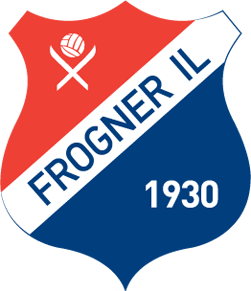         FROGNERRENNET 2018  